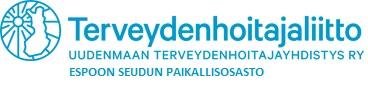 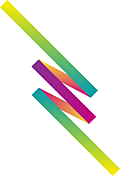 PÖYTÄKIRJAHALLITUKSEN KOKOUS 4/2019Aika: 10.12.2019	Paikka: Ison Omenan palvelutori, kokoustila Myrsky1. Läsnäolijat Anu Roppola, Maarit Norrman (ent. Waltzer), Päivi Värttö, Päivä Toikka2. Uudenmaan terveydenhoitajayhdistyksen asiatKysymys yhdistykselle! Paikallisosaston hallituksella on säilössä edellisten hallitusten jäljiltä kolme kansiollista vanhoja pöytäkirjoja allekirjoituksineen. Samat pöytäkirjat löytyvät sähköisessä muodossa ilman allekirjoituksia. Voiko allekirjoitetut pöytäkirjat hävittää?2. Julkisalan koulutettujen neuvottelujärjestön (JUKO) asiatLuottamusmies Kaisa Rautiainen on tänään Viherlaaksossa asukastilaisuudessa, jossa käsitellään Viherlaakson terveysaseman siirtymistä Kilon terveysasemalle. 	2. Paikallisosaston asiatPaikallisosaston hallituksesta oltiin Terveydenhoitajaliitossa kuulemassa jäsenistön palautteita. Osassa kyselyn aihe-alueista Uudenmaan yhdistykseen oltiin tyytymättömämpiä kuin muihin yhdistyksiin.  Mietitty vuosikokouksen ajankohtaa ja sisältöä. Vuosikokous 3-4/2020. Selvitellään, jos puheterapialiiton paikallisosasto lähtisi yhteystyöhön ja järjestettäisiin yhteinen koulutustilaisuus keväällä 2019/syksyllä 2020. 4. Yhdyshenkilöiden terveiset Selvitelty työnvaativuuden arvioinnin tekemistä Espoon neuvoloihin, esimies ei ole osannut vastata. Ilmeisesti selvityksen tekemistä ei ole vieläkään aloitettu.Juteltu ylipäätään Espoon neuvoloiden tilanteesta. Iltavuorot ovat nyt pyörineet joka toinen viikko lokakuusta alkaen. Poissaoloja on paljon, mikä kuormittaa henkilöstöä. 5. Seuraavat tapaamiset29.1.2020 Ison Omenan palvelutorilla.